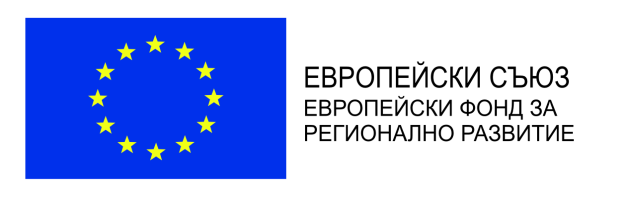 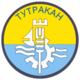 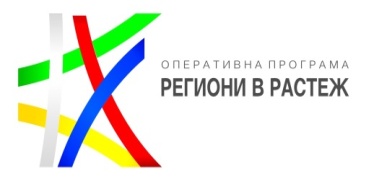 На 5.12.2016 г., Община Тутракан проведе пресконференция във връзка със старта на  проект: „Енергийна ефективност в многофамилни жилищни сгради бл."Възход 3" и бл."Възход 4", гр.Тутракан”. Проектът се реализира от общината по договор за безвъзмездна финансова помощ № BG16RFOP001-2.001-0051-С01/07.09.2016г. със средства от Европейския фонд за регионално развитие и националния бюджет по Процедура  BG16RFOP001-2.001 „Енергийна ефективност в периферните райони“,  Приоритетна ос: „Подкрепа за енергийна ефективност в опорни центрове в периферните райони“, Оперативна програма „Региони в растеж 2014-2020“. Стойността на безвъзмездната финансова помощ е 866 155.20 лв., от които 85 % съфинансирани от Европейския фонд за регионално развитие, а 15% - национално съфинансиране. Целта на проекта е прилагане на мерки, които допринасят за постигане на по-високо ниво на енергийна ефективност и намаляване на енергийното потребление в жилищните сгради на бл. Възход 3 и Възход 4.Пресконференцията започна в 17.30ч. и се проведе в ресторант Палермо, гр.Тутракан, ж.к. Възходи. В нея взеха участие над 25 човека - живущи в двата жилищни блока, кметът на общината, екипът на проекта, представители на местните медии както и експерти, извършили техническото и енергийно обследване на сградите. Участниците получиха комплект информационни промоционални материали, съдържащ папка, тефтер и химикалка с логото на ЕС и ОПРР 2014-2020, както и копие на Решение РД-02-36-786/14.07.2016г. на МРРБ, с което се одобрява проектното предложение на Община Тутракан  и се предоставя безвъзмездната помощ. Екипът на проекта запозна накратко присъстващите с Оперативна програма Региони в растеж 2014-2020г. Представена беше информация за целите и основните дейности по проекта. Обитателите на двата блока имаха възможност да зададат своите въпроси и да получат отговори от  експертите, извършили обследванията на техните жилища.На този етап от реализация на проекта са обявени всички обществени поръчки - за Инженеринг /проектиране, СМР и авторски надзор/, Изготвяне на оценка за съответствие, осъществяване на Строителен надзор и на Финансов одит по проекта. През следващите няколко месеца предстои работа на оценителни комисии и избор на изпълнители.----------------------------------------------------------www.eufunds.bg------------------------------------------------------“Този документ е създаден в рамките на проект „Енергийна ефективност в многофамилни жилищни сгради бл. „Възход 3” и бл.„Възход 4”, гр.Тутракан” по Договор за предоставяне на безвъзмездна финансова помощ № BG16RFOP001-2.001-0051-C01/07.09.2016г.”, който се осъществява с финансовата подкрепа на ОПРР 2014-2020 г., съфинансирана от Европейския съюз чрез Европейския фонд за регионално развитие. Цялата отговорност за съдържанието на публикацията се носи от Община Тутракан и при никакви обстоятелства не може да се счита, че този документ отразява официалното становище на Европейския съюз и Управляващия орган на ОПРР 2014-2020г.